I. Údaje o žadateli*tradiční (opakující se/koná se poprvé), otevřená veřejnosti (akce pro širokou veřejnost/akce pro určitý okruh osob)II.  Činnost organizace: (představte stručně Vaši organizaci)III.  Stručný popis účelu, na který má být dotace poskytnuta: (uveďte stručně obsah, cíle a aktivity, které budou plněny v případě poskytnutí dotace - podrobně rozvést jako přílohu)IV. Odůvodnění žádosti a význam a přínos pro obyvatele MČ Praha 20V. Rozpočet na období od 1. 1. 2016 do 31. 12. 2016VI. Přehled obdržených finančních prostředků žadatele v posledních 3 letechVII. Požadovaná výše dotace:VIII. Dotace požadována na období:IX. OstatníPovinné přílohy: dle Zásad pro poskytnutí „individuální“ dotace z rozpočtu MČ Praha 20Nepovinné přílohy: reference o činnosti žadateleX. Čestné prohlášeníProhlašuji, že uvedené údaje v tomto formuláři jsou úplné a pravdivé, a že nemám žádné nevyrovnané závazky vůči státním institucím, nedoplatky na zdravotním pojištění, státním sociálním zabezpečení ani správě daní.Předkladatel svým podpisem stvrzuje a potvrzuje pravdivost údajů.Žadatel souhlasí:v případě nepřesných údajů zde uvedených zaniká nárok na poskytnutí individuální dotaceumožnit pověřeným zástupcům Úřadu MČ Praha 20 vykonání kontroly využití poskytnutí finančních prostředků v souladu s účelem žádosti a následně uzavřené smlouvyveškeré údaje obsažené v této žádosti mohou být zveřejněny v rámci vyhodnocování a rozhodování příslušných orgánů MČ Praha 20 o této žádostise zpracováním osobních údajů dle zákona č. 101/2000Sb., o ochraně osobních údajů, ve znění pozdějších předpisůV Praze  dne 10. 3. 2016Mgr. Ivana Štefková, ředitelka                                                                       Jméno, příjmení, razítko a čitelný podpis žadatele(či osoby oprávněné jednat jménem žadatele)Upozornění:Doporučujeme pozorně zkontrolovat vyplněný formulář, neboť neúplné žádosti                  (s chybějícími údaji) mohou být vyřazeny pro formální nedostatky.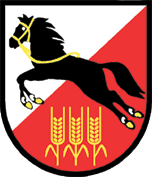 Žádost o poskytnutí individuální dotacez rozpočtu MČ Praha – rok 2016v oblasti zdravotní a sociálníTyp žadatele: právnická osobaÚčel dotace Křižovatka ~ program pro lokalituNázev organizaceNeposeda, z. ú.IČO 69793298IČO 69793298AdresaŠimanovská 47, Praha 9PSČ 198 00PSČ 198 00Telefon739 491 640FaxFaxE-mailoffice@neposeda.org www. stránkawww.neposeda.org www. stránkawww.neposeda.org Jméno, příjmení a funkce odpovědné osoby Mgr. Ivana Štefková, ředitelkaAdresa739 491 640Adresa739 491 640Jméno, příjmení osoby zastupující právnickou osobuMgr. Ivana Štefková,ředitelkaPrávní důvod zastoupení:Statutární orgán zapsaného ústavuPrávní důvod zastoupení:Statutární orgán zapsaného ústavuJméno, příjmení osob s podílem v této právnické osoběVklad zakladatele PhDr. Melanie Zajacové – 1000,- KčVklad zakladatele PhDr. Melanie Zajacové – 1000,- KčVklad zakladatele PhDr. Melanie Zajacové – 1000,- KčJméno, příjmení osob, v nichž má přímý podílVýše tohoto podílu:Právnická forma:(spolky, nadace, o. p. s., účelové zařízení církve)Zapsaný ústavZapsaný ústavZapsaný ústavPočet členů subjektu, základního článku5Z toho členů ve věku do 18 let: 0Typ akce *Typ akce *Plátce DPH (označte x)                         ANO                NEPlátce DPH (označte x)                         ANO                NEPlátce DPH (označte x)                         ANO                NEPlátce DPH (označte x)                         ANO                NEVýše požadované dotace80 000,-80 000,-80 000,-Název a adresa peněžního ústavuFio banka, a.s. Millennium Plaza, V Celnici 10117 21 Praha 1Fio banka, a.s. Millennium Plaza, V Celnici 10117 21 Praha 1Fio banka, a.s. Millennium Plaza, V Celnici 10117 21 Praha 1Číslo účtu(vč. specifického symbolu)2000725748/2010Specifický symbol: 15202000725748/2010Specifický symbol: 15202000725748/2010Specifický symbol: 1520Do okrajových částí Prahy se často jezdí jen bydlet. V Neposedovi usilujeme o to, aby se tu dalo také dobře žít. Nabízíme místním lidem služby, které by pro ně byly jinak těžko dostupné, a umožňujeme jim aktivně se podílet 
na dění v místě, kde žijí. Pracujeme se všemi cílovými skupinami - od rodičů s nejmenšími dětmi přes dospívající 
a dospělé po osamělé seniory. Organizace byla založena v roce 1999, je založena na činnosti profesionálů, opírá se o strategické plánování, externí konzultace a partnerství s dalšími subjekty. Rozvíjí komunitní způsob práce.Posláním terénního programu Křižovatka je usilovat o sociální začlenění a pozitivní změnu v životním způsobu osob, které se ocitly v nepříznivé sociální situaci, poskytovat jim informace, odbornou pomoc a podporu 
a předcházet tak jejich sociálnímu vyloučení.Dlouhodobé cíle projektu:Klienti mají dostatek informací a schopností k samostatnému řešení zátěžových situací. Klienti ovládají více pozitivních způsobů zvládání zátěžových situací a dále je rozšiřují. Klienti se necítí osamělí, jednají aktivně a jsou schopni vyhledat si sociální oporu.Klienti se orientují v nabídce dostupného ubytování, jsou schopni si ho zajistit.Klienti znají výši svých dluhů a mají základní informace, jak řešit svoji dluhovou situaci.Klienti jsou schopni orientovat se v nabídce na trhu práce, zaměstnání aktivně hledají a vědí, co je potřeba dělat pro to, aby si práci udržel.Klienti jsou schopni hájit své zájmy v lokalitě, aktivně se zajímají o dění v ní a podílejí se na něm.Klienti a okolní společnost se vzájemně respektují a tolerují.Základní metodou práce s uživateli služby je kontaktní práce. Jejím prostřednictvím vytváříme prostor a situaci pro individuální plánování – realizaci cílených intervencí. Jedná se o specifický druh kontaktu s uživatelem, který má za cíl vytvořit dostatečnou vzájemnou důvěru a podmínky potřebné pro rozvíjení kontaktu 
a poskytování dalších služeb. Součástí kontaktní práce je hledání a upevňování hranic komunikace s uživatelem a kultivování jeho schopnosti vyjádřit své potřeby a naučit se využívat existující nabídky služeb.Místo realizace:Služba je poskytována v lokalitě Praha 14, Praha 20 a Praha 21. V každé lokalitě mají pracovníci k disposici zázemí kontaktní místnosti.Doba realizace projektu:  od 1. 1. 2016 do 31. 12.2016Předpokládaný počet klientů: 500, z toho 100 z Prahy 20Přínos komunitního terénního programu spočívá v propojování obyvatel komunity městské části Praha 20, dále v participaci na komunitním životě a řešení problémů komunity. Pracovníci terénního programu 
svými poskytnutými intervencemi mění pohled jednotlivých sociálních skupin na skupiny ostatní (např. mladí dospělí mohou měnit vlivem naší činnosti náhled na seniory apod.).Klienty služby vedou pracovníci ke kýžené odpovědnosti a aktivní účasti na životě komunity. Přínosem je také snižování výskytu rizikového chování u klientů, učíme je samostatně řešit obtížné životní situace a zároveň 
u nich minimalizujeme současné obtíže. Výsledkem je pozitivní dopad na celou společnost. Terénní program také přináší možnost zprostředkovat přání obyvatel místním úřadům, tzn. nápady 
na zlepšení života v komunitě.Rozpočet projektu – ekonomická rozvahaTypy nákladů/ specifikace položekCelkový rozpočet projektu(Plánované výdaje)KčCelková výše požadované dotace od MČ Praha 20 v rámci vyhlášeného grantuKčRozpočet projektu – ekonomická rozvaha1. Osobní náklady        2 661 795  0          Rozpočet projektu – ekonomická rozvahaPracovní smlouvy, vč. odvodů2 552 4320Rozpočet projektu – ekonomická rozvahaDPČ00Rozpočet projektu – ekonomická rozvahaDPP101 0000Rozpočet projektu – ekonomická rozvahaOstatní sociální náklady8 3630Rozpočet projektu – ekonomická rozvahaRozpočet projektu – ekonomická rozvahaRozpočet projektu – ekonomická rozvahaRozpočet projektu – ekonomická rozvaha2. Materiálové náklady37 59936 000Rozpočet projektu – ekonomická rozvahaPotraviny00Rozpočet projektu – ekonomická rozvahaKancelářské potřeby15 00014 000Rozpočet projektu – ekonomická rozvahaJiné materiálové náklady (čistící prostředky, výtvarné potřeby aj.)7 5997 000Rozpočet projektu – ekonomická rozvahaVybavení (služební notebook, nábytek aj.)15 00015 000Rozpočet projektu – ekonomická rozvahaRozpočet projektu – ekonomická rozvahaRozpočet projektu – ekonomická rozvahaRozpočet projektu – ekonomická rozvahaRozpočet projektu – ekonomická rozvaha3.  Nemateriálové náklady (služby)200 60644 000Rozpočet projektu – ekonomická rozvahaCestovné 3 0002 000Rozpočet projektu – ekonomická rozvahaTelefony (služební telefonní čísla)20 0002 000Rozpočet projektu – ekonomická rozvahaPoštovné 6000Rozpočet projektu – ekonomická rozvahaPrávní a ekonomické služby10 00010 000Rozpočet projektu – ekonomická rozvahaŠkolení a kurzy, včetně náklad na supervize50 00020 000Rozpočet projektu – ekonomická rozvahaJiné služby (pojištění, publicita, bankovní poplatky)10 00010 000Rozpočet projektu – ekonomická rozvahaNájemné1 0060Rozpočet projektu – ekonomická rozvahaEnergie106 0000Rozpočet projektu – ekonomická rozvahaRozpočet projektu – ekonomická rozvaha4. Jiné náklady00Rozpočet projektu – ekonomická rozvahaRozpočet projektu – ekonomická rozvahaRozpočet projektu – ekonomická rozvahaRozpočet projektu – ekonomická rozvahaRozpočet projektu – ekonomická rozvahaCELKEM výdaje	  2 900 00080 000Vlastní zdroje (sponzoři, nadace, atd.) – celkem:Vlastní zdroje (sponzoři, nadace, atd.) – celkem:                Kč    120 000Dotace na účel žádosti z jiných zdrojů – včetně podaných žádostí  - celkem:Dotace na účel žádosti z jiných zdrojů – včetně podaných žádostí  - celkem:                Kčz toho:Ministerstvo ČR, uveďte jaké                Kčz toho:Magistrát hl. m. Prahy                Kč2 050 000z toho:Ostatní městské části Prahy                Kč550 000z toho:Ostatní zdroje                Kč 100 000Finanční prostředky, které žadatel obdržel v letech 2013 – 2015Finanční prostředky, které žadatel obdržel v letech 2013 – 2015Finanční prostředky, které žadatel obdržel v letech 2013 – 2015Finanční prostředky, které žadatel obdržel v letech 2013 – 2015Poskytovatel dotace2013Kč2014Kč2015KčMinisterstvo ČR(MPSV)450 000MHMP302 0001 522 0001 592 000MČ Praha 20348 60091 200110 500Ostatní zdroje19 5603 3536 746Ostatní městské části Prahy75 000155 000275 60080 000,- Kč1. 1. 2016 – 31. 12. 2016